Order Entry: How to enter sliding scale insulin order(s)From the resident's chart > Orders tab, do one of the following:Click New and select Pharmacy.Or use the search to Create an Order using an Order Template.A new window will open once selection is made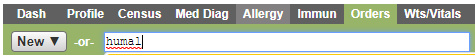 Order Details: Complete the fields as required. If you are using Order Templates, some fields are populated for you. Review the fields for accuracy.Order Date: Ensure the date and time match the time the order was receivedCommunication MethodOrdered By: click the magnifying glass to find the provider if it was the last prescribed by click on the link to add the providerMedication NameDispense as Written (DAW) - Check only if the prescriber does not want alternative or generic medications dispensed.Order Type will be selected by defaultRoute of Administration: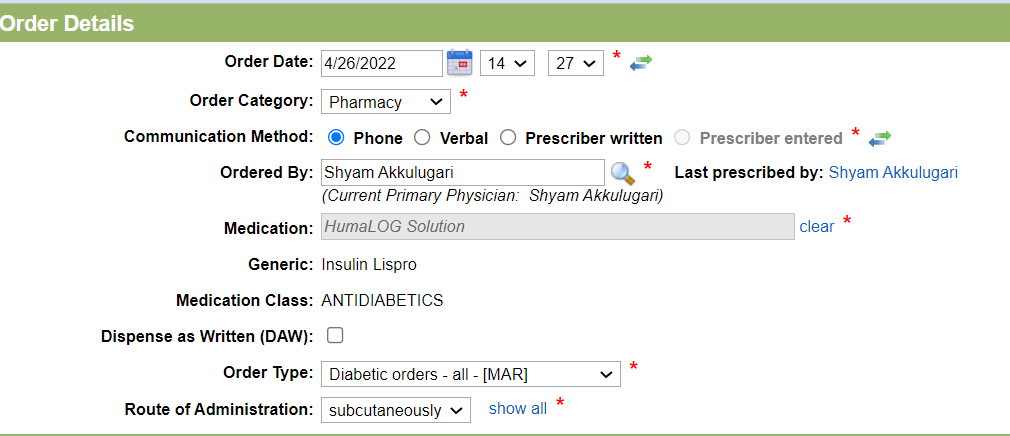 Order Summary: You can view the full order details as you are completing the fields. Click anywhere on the screen to update the Order Summary.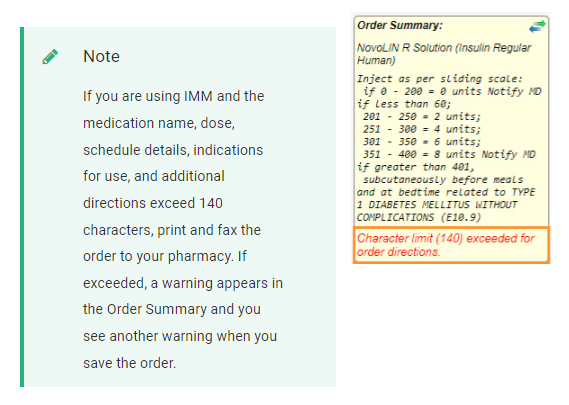 Additional Information: lists Drug Protocol alerts and Dose alerts. Click the alert to see more information.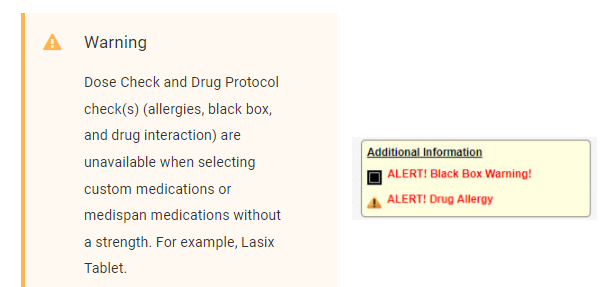 Enter Scheduling Details: Complete the fields as required. If you are using an Order Template, some fields are populated for you, review the fields for accuracy.Add Schedule - Select 1 or multiple schedules. Titration and STAT can't be combined with other schedulesClick Routine for Sliding Scale insulinEnter ranges starting with 0. (make sure to include low and high parameters in the directions section)Click add another range until all ranges are enteredClick Record a location upon administration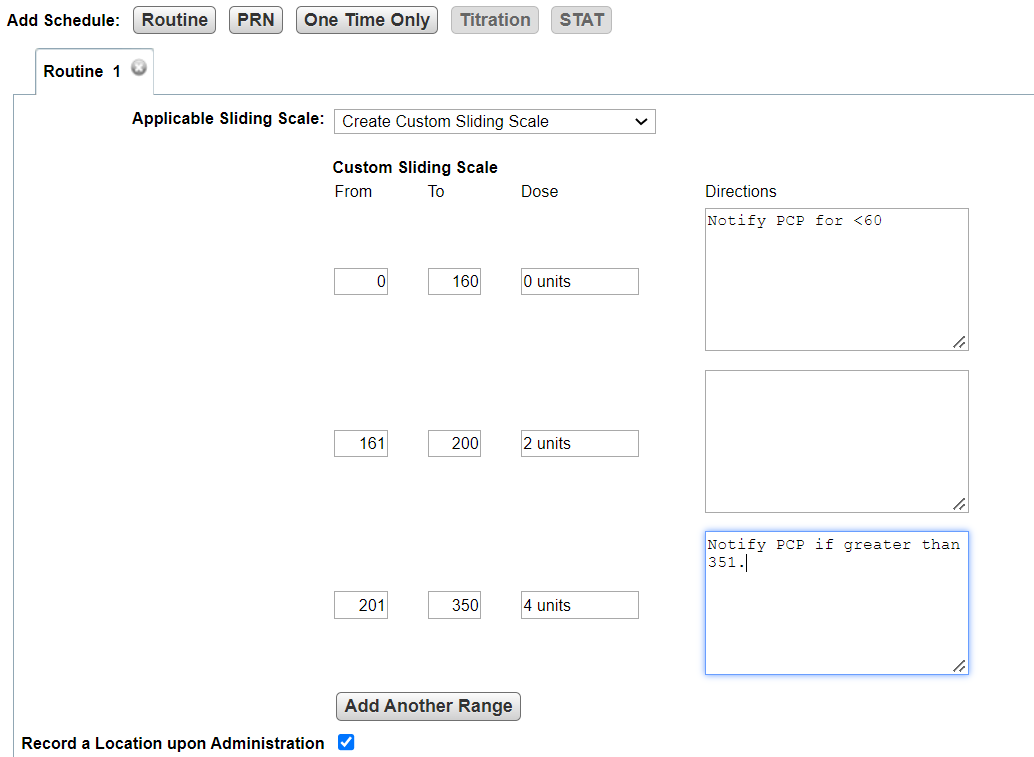 Frequency: Select how many times a day the order is administered. For example, one time a day, every 12 hours, and so onSchedule Type: Select how often the order is being administered.Facility Time Code: Select from a list of configured options for the time(s) or range(s) the order is administered.Related Diagnosis: Select from a list of the resident's active diagnosis. You can also create a new diagnosis if neededFor (Indications for Use)Additional Directions: Type any other information given as part of the order that is not included in the above fieldsAdministered by: Select who is going to administer the order. This determines how the order is documented in eMAR and on your paper MAR. For example, Unsupervised Self-Administrations appear in eMAR, but they are automatically marked as given at the designated time.Start Date: Select the date and time of the first administrationPass Time(s) - This field populates based on what is selected for Facility Time Code. This can be changed depending on the selected Frequency.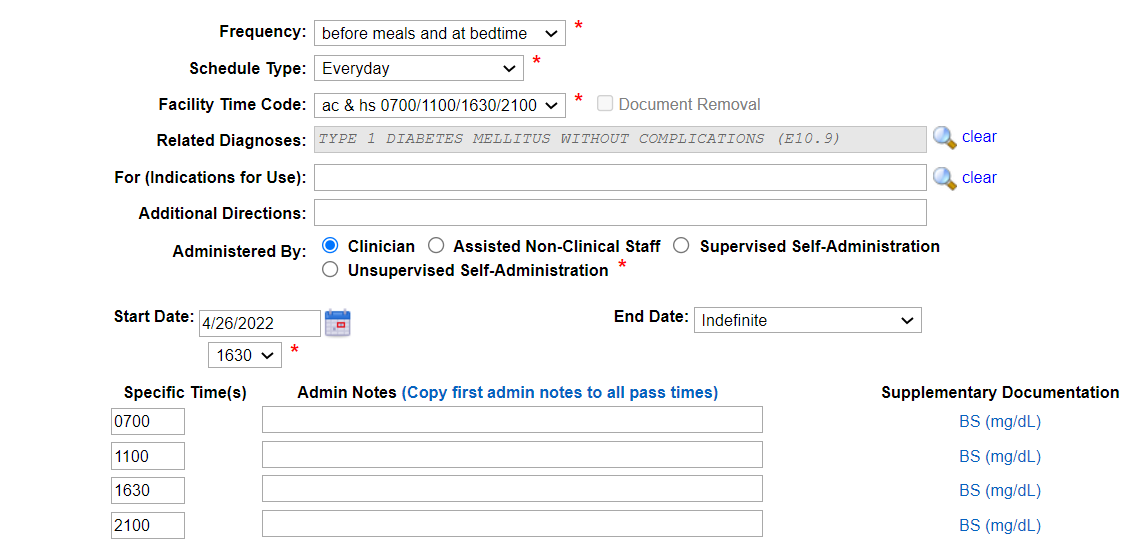 